9- та  учебна седмица          Домашна работа- 1- ви класЧетене: Моля, разгледайте сричките, думите и изреченията от страници 30 и  31  на Букварчето и заедно с детето ги прочетете. След това го поканете да ги прочете отново самичко. За него О е позната и лесна, защото буквата и звука са същите, като в английската азбука. Затова сега е момента да наваксате, ако имате пропуски. Върнете се към началото на Букварчето и се уверете, че материала, който е вече изучен е ясен ( детето познава всички изучени букви ) и текстовете се четат гладко.                                                                                                                                                                                                                                                                                                      Писане: Моля, попълнете страниците  16 и 17 на зелената книжка по писане. Нека детето да изписва буквите, сричките и думите бавно и внимателно.  Изреченията се копират на следващия ред. Моля, обърнете внимание на начина на свързване на буквите.   О Г Л Е Д А Л О  - оцвети по желание                                        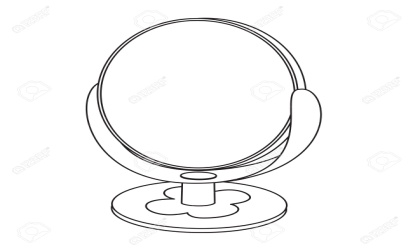 9- та  учебна седмица          Домашна работа- 1- ви класЧетене: Моля, разгледайте сричките, думите и изреченията от страници 30 и  31  на Букварчето и заедно с детето ги прочетете. След това го поканете да ги прочете отново самичко. За него О е позната и лесна, защото буквата и звука са същите, като в английската азбука. Затова сега е момента да наваксате, ако имате пропуски. Върнете се към началото на Букварчето и се уверете, че материала, който е вече изучен е ясен ( детето познава всички изучени букви ) и текстовете се четат гладко.                                                                                                                                                                                                                                                                                                      Писане: Моля, попълнете страниците  16 и 17 на зелената книжка по писане. Нека детето да изписва буквите, сричките и думите бавно и внимателно.  Изреченията се копират на следващия ред. Моля, обърнете внимание на начина на свързване на буквите.   О Г Л Е Д А Л О  - оцвети по желание                                        